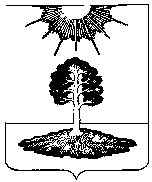 АДМИНИСТРАЦИЯЗАКРЫТОГО АДМИНИСТРАТИВНО-ТЕРРИТОРИАЛЬНОГО ОБРАЗОВАНИЯ СОЛНЕЧНЫЙПОСТАНОВЛЕНИЕОб утверждении формы проверочного листа, применяемого 
при осуществлении муниципального жилищного контроля
на территории ЗАТО Солнечный Тверской областиВ соответствии с Федеральным законом от 31 июля 2020 года №248-ФЗ «О государственном контроле (надзоре) и муниципальном контроле в Российской Федерации», постановление Правительства Российской Федерации от 27.10.2021 № 1844 «Об утверждении требований к разработке, содержанию, общественному обсуждению проектов форм проверочных листов, утверждению, применению, актуализации форм проверочных листов, а также случаев обязательного применения проверочных листов», руководствуясь Уставом ЗАТО Солнечный, администрация ЗАТО СолнечныйПОСТАНОВЛЯЕТ:Утвердить форму проверочного листа, применяемого при осуществлении муниципального жилищного контроля на территории ЗАТО Солнечный Тверской области (Приложение 1).Настоящее постановление подлежит размещению в сети Интернет на официальном сайте администрации ЗАТО Солнечный.Настоящее постановление вступает в силу с 01.03.2022г.Контроль за выполнением настоящего постановления оставляю за собойГлава ЗАТО Солнечный 								В.А. ПетровПриложение1 к Постановлению Администрации ЗАТО Солнечныйот 01.03.2022 г. № 19Отметка о размещении (дата и учетный номер) 
сведений о контрольном (надзорном) мероприятия 
в ЕРКНМ, QR-кодПроверочный лист, применяемый при осуществлении 
муниципального жилищного контроля
на территории ЗАТО Солнечный Тверской областиНаименование вида контроля, внесенного в Единый реестр видов федерального государственного контроля (надзора), регионального государственного контроля (надзора), муниципального контроля: муниципальный жилищный контроль на территории ЗАТО Солнечный Тверской области.Наименование контрольного (надзорного) органа: администрация ЗАТО Солнечный Тверской области.Форма проверочного листа утверждена Постановлением администрации ЗАТО Солнечный Тверской области №______ от «___» _________20___ г. Объект контроля (надзора), в отношении которого проводится плановая выездная проверка (далее – проверка): _____________________________________________________________________________________________________________________________________________Наименование юридического лица, его идентификационный номер налогоплательщика и (или) основной государственный регистрационный номер, место нахождения юридического лица, адрес юридического лица (его филиалов, представительств, обособленных структурных подразделений)/фамилия, имя и отчество (при наличии) индивидуального предпринимателя/гражданина, его идентификационный номер налогоплательщика, адрес места жительства (регистрации), являющегося контролируемым лицом: ________________________________________________________________________________________________Место проведения контрольного мероприятия с заполнением проверочного листа: ________________________________________________________________________________________Реквизиты решения о проведении контрольного мероприятия: _________________________________________________________________________________________________________Учетный номер контрольного мероприятия и дата присвоения учетного номера контрольного мероприятия в едином реестре проверок: _______________________________Должность, фамилия и инициалы должностного лица (лиц) контрольного органа, проводящего(-их) контрольное мероприятие и заполняющего(-их) проверочный лист: _______________________________________________________________________________Список контрольных вопросов, отражающих содержание обязательных требований, ответы на которые свидетельствуют о соблюдении или несоблюдении юридическим лицом, индивидуальным предпринимателем, гражданином обязательных требований, составляющих предмет проверки:Отметка «да» проставляется, если предъявляемое требование реализовано в полном объеме; отметка «нет» проставляется, если предъявляемое требование не реализовано или реализовано не в полном объеме; отметка «неприменимо» проставляется, если предъявляемое требование не подлежит реализации проверяемым субъектом и (или) контролю применительно к данному проверяемому субъекту; графа «Примечание» подлежит обязательному заполнению в случае заполнения графы «неприменимо».«___» _____________ 20__ г.(дата заполнения проверочного листа)_______________________________________________	___________________(должность лица, заполнившего проверочный лист (подпись)			(подпись, фамилия, инициалы)   01.03.2022 г.ЗАТО Солнечный№  19№ п/пВопросы, отражающие содержание обязательных требованийРеквизиты нормативных правовых актов, 
с указанием 
их структурных единиц, которыми установлены обязательные требованияОтветы на вопросыПримечание№ п/пВопросы, отражающие содержание обязательных требованийРеквизиты нормативных правовых актов, 
с указанием 
их структурных единиц, которыми установлены обязательные требованияДаНетНеприменимо1)1Соблюдаются ли требования к определению размера платы за коммунальную услугу по отоплению в многоквартирном доме (далее – МКД)?- часть 1 статьи 157 Жилищного кодекса Российской Федерации (далее – ЖК РФ);- подпункт «ж» пункта 4 «Порядка осуществления деятельности по управлению многоквартирными домами» (утвержден постановлением Правительства Российской Федерации от 15.05.2013 № 416) (далее – Правила № 416);- пункты 31, 42 (1), 42(2), 43, 54, 59, 59(1), 59(2), 60(1), 69е, 81.1, 86, 98, 100 «Правил о предоставлении коммунальных услуг собственникам и пользователям помещений в многоквартирных домах и жилых домов» (утвержден Постановлением Правительства Российской Федерации от 06.05.2011 № 354) (далее – Правила № 354).2Соблюдаются ли требования к определению размера платы за услуги (по холодному, горячему водоснабжению, отведению сточных вод, электроснабжению), потребляемые при использовании и содержании общего имущества МКД?- часть 9.2 статьи 156 ЖК РФ;- подпункт «ж» пункта 4 Правил № 416;- пункты 10 - 11, 13, 31, 40, 43 – 46, 48, 54, 59(1), 60(1), 69 Правил № 354.3Соблюдаются ли требования по содержанию всех видов фундамента?-части 1, 2.1 - 2.3 статьи 161 ЖК РФ;-подпункты «а», «з» пункта 11 Постановление Правительства Российской Федерации от 13.08.2006 № 491 «Об утверждении Правил содержания общего имущества в многоквартирном доме и правил изменения размера платы за содержание жилого помещения в случае оказания услуг и выполнения работ по управлению, содержанию и ремонту общего имущества в многоквартирном доме ненадлежащего качества и (или) с перерывами, превышающими установленную продолжительность» (далее – Правила № 491); -пункт 1 постановления Правительства РФ от 03.04.2013 № 290 «О минимальном перечне услуг и работ, необходимых для обеспечения надлежащего содержания общего имущества в многоквартирном доме, и порядке их оказания и выполнения» (далее - Постановление № 290);-подпункт «д» пункта 4 Правил № 416; -пункт 4.1. постановления Госстроя Российской Федерации от 27.09.2003 №170 «Об утверждении Правил и норм технической эксплуатации жилищного фонда» (далее – Правила № 170)4Соблюдаются ли требования по содержанию подвальных помещений?-части 1 - 1.2; 2.1 - 2.3 статьи 161 ЖК РФ; -подпункты «а», «з» пункта 11 Правил № 491;- пункт 2 Постановления № 290; -подпункт «д» пункта 4 Правил № 416; пункты 3.4, 4.1 Правил № 170.5Соблюдаются ли требования по содержанию стен, фасадов многоквартирных домов?-части 1 - 1.2; 2.1 - 2.3 статьи 161 ЖК РФ; -подпункты «а», «з» пункта 11 Правил № 491; -пункт 9 Постановления № 290;-подпункт «д» пункта 4 Правил № 416; -пункт 4.2.3 Правил № 1706Соблюдаются ли обязательные требования по содержанию перекрытий многоквартирных домов?-части 1 - 1.2; 2.1 - 2.3 статьи 161 ЖК РФ;-подпункты «а», «з» пункта 11 Правил № 491;- пункт 4 Постановления № 290;- подпункт «д» п. 4 Правил № 416;- пункт 4.3 Правил № 1707Соблюдаются ли обязательные требования по содержанию кровли многоквартирных домов?-части 1 - 1.2; 2.1 - 2.3 статьи 161 ЖК РФ;- подпункт «а», «з» пункта 11 Правил № 491;- пункт 7 Постановления № 290;- подпункт «д» п. 4 Правил № 416;- пункт 3.2.2; 4.8.1; 4.8.3; 4.8.4; 4.8.7; 4.8.13 Правил № 1708Соблюдаются ли обязательные требования по содержанию лестниц многоквартирного дома?-части 1 - 1.2; 2.1 - 2.3 статьи 161 ЖК РФ;- подпункты «а», «з» пункта 11 Правил № 491;- пункт 8 Постановления № 290;- подпункт «д» пункта 4 Правил № 416;- пункты 3.2, 4.8 Правил № 1709Соблюдаются ли обязательные требования по содержанию перегородок многоквартирного дома?-части 1 - 1.2; 2.1 - 2.3 статьи 161 ЖК РФ;- подпункты «а», «з» пункта 11 Правил № 491;- пункт 10 Постановления № 290;- подпункты «д» пункта 4 Правил № 416;- пункт 4.5 Правил № 17010Соблюдаются ли обязательные требования к содержанию полов, входящих в состав общего имущества многоквартирного дома?-части 1 - 1.2; 2.1 - 2.3 ст. 161 ЖК РФ;- подпункт «а», «в», «з» пункта 11 Правил № 491;- пункт 12 Постановления № 290;- подпункт «д» п. 4 Правил № 416;- пункт 4.4.1 – 4.4.16 Правил № 17011Соблюдаются ли обязательные требования по содержанию системы отопления многоквартирного дома?-части 1 - 1.2; 2.1 - 2.3 ст. 161 ЖК РФ;- подпункты «а», «к» пункта 11 Правил № 491;- пункт 17, 18, 19 Постановления № 290;- подпункт «д» пункта 4 Правил № 41612Соблюдаются ли обязательные требования по содержанию систем холодного, горячего водоснабжения многоквартирного дома?-части 1 - 1.2; 2.1 - 2.3 ст. 161 ЖК РФ;- подпункт «а», «к» пункта 11 Правил № 491;- пункт 18, 19 Постановления № 290;- подпункт «д» пункта 4 Правил № 416;- пункт 5.3 - 5.8 Правил № 17013Соблюдаются ли обязательные требования по содержанию системы водоотведения МКД?-части 1 - 1.2; 2.1 - 2.3 статьи 161 ЖК РФ;- подпункт «а», «з» пункта 11 Правил № 491,- пункт 18 Постановления № 29014Соблюдаются ли обязательные требования по содержанию системы электроснабжения многоквартирного дома?-части 1 - 1.2; 2.1 - 2.3 статьи 161 ЖК РФ;- подпункт «а», «б», «к» пункта 11 Правил № 491;- подпункт «д» пункта 4 Правил № 416;- пункт 5.6 Правил № 17015Соблюдаются ли требования к порядку содержания систем внутридомового газового оборудования в МКД?пункт 21 Постановления № 290;п. 10, пп. «к» п. 11 Правил № 491.16Соблюдаются ли обязательные требования по подготовке жилого фонда к сезонной эксплуатации?-часть 1 ст. 161 ЖК РФ.17Проводятся ли в отношении общего имущества обязательные мероприятия по энергосбережению и повышению энергетической эффективности?П. 10, пп. «и» п. 11 Правил № 49118Соблюдаются ли требования к порядку и условиям заключения договоров об использовании общего имущества собственников помещений в многоквартирном доме?-части 3, 3.1 , 5 статьи 44, статья 44(1), части 2, 5 статьи 46, статьи 44.1, часть 1 статьи 47 ЖК РФ19Соблюдаются ли требования к управлению многоквартирными домами в части подготовки предложений по вопросам содержания и ремонта общего имущества собственников помещений в многоквартирном доме для их рассмотрения общим собранием собственников помещений в многоквартирном доме?- части 1 статьи 157 ЖК РФ;- подпункт «ж» пункта 4 Правил № 416;- пункты 31, 59(1), 60(1) Правил № 354;-пункт 4 Правил № 416.